PROFESSIONAL SYPNOSISAcquired an experience of 33 years in sales and MarketingA self starter with entrepreneurial management skills having around 33 years of qualitative experience in sales, marketing and business development in the INDIAN and BAHRAIN markets. An excellent planner with proven abilities in accelerating growth, generating customer loyalty levels and serving Retail and corporate sector customers effectively.KEY STRENGHTSAbility to envision creative sales strengths and programmers, then follow thoroughly on the details to ensure successful implementation Adapt at opening new accounts with challenging customers in fast paced environments Consensus builder and skilled negotiator with the ability to build and maintain excellent relationships over a long sales cyclesAbility to perform well on both independent contributor and team member.CAREER HEIGHTSVILLA INDIA, HQ – Chennai 2012 till DateSales Manager, AlphaBio Implants and Dental EquipmentsResponsible for the business of 4 Southern states of Tamilnadu.Converting sales through face to face sales negotiation with Medical practitioners, Hospitals and clinics.Recruitment of staffs for the team and successfully deploying them.Managing the key accounts and analyzing the sales through invoices.Reporting to the MD responsible for a product line of Implants and Equipments.Launched new Dental products. EQUINOX SALES INDIA HQ – Chennai,Tamil Nadu 2011 To 2012
Regional Sales Manager, Dental ImplantsAchieved high revenue growth in Tamil Nadu, India including daily operations, budgeting and inventory control.MANAMA IMPORT & EXPORT ESTHQ – Kingdom Of Bahrain2009 to 2010Sales ExecutiveDental Materials, Instruments & Equipments
Exhibited remarkable success in planning and implementing launch of dental division and  Raised revenue up to Bahrain Dinar 25,000 in the first year.Organized and implemented new sales strategies which increased sales by 25% next year.Increased account base by 45% through assertive sales and consistent follow-up Established network of loyal buyers by developing rapport through customer support. DENTAL WORLD & MEDICAL SUPPLIES HQ - Kingdom Of Bahrain2006 to 2008Sales ExecutiveDental Materials, Instruments & Equipments
Stupendous sales presentation and plan to buyers of dental products And Equipments.Visited existing customers to assure continued sales and establish loyal business relationshipsAttended VOCO GMBH product training in Germany.Attended ADEEC and Arab Health in Dubai..BALAJI SURGICAL HQ - CHENNAI, INDIA 2003 to 2005Sales ExecutiveDental Materials, Instruments & Equipments
Implemented plans & budgets to achieve business target for Kavo Range of Equipments and Orthodontic players and materials used in day to day orthodontic practice.Solved problems of customers who add service problem with Kavo Chair by organizing the service person to attend the problem.Visited hospitals and medical centers for quality assurance and development in plans.DENTAL PRODUCTS OF INDIA LTDHQ – Chennai,Tamil Nadu.1993 to 2002 Sales Executive, Worked as an efficient and target-oriented sales professiona HYPERLINK "l with a commendable record of consistent performance an achieving fixed targets an often exceeding the expectations.Appropriately assessed the requirements of the dentists and suggested purchasable equipments and dental materials.Coordinated with doctors and assistant in different developmental issues and implemented strategies to evaluate and improve services.Prepared presentations on the utility of various dental equipments and dental materials for the knowledge of doctors, assistant and the administrative authority of hospital.CIPLA HQ – KARIMNAGAR, Andra Pradesh  1984 to 1992Medical Representative.Developed and managed promotional activities aimed at enhancing product awareness.Successfully developed loyal relationships with key targeted physicians, such as Cardiologists, Endocrinologists, and Primary Care Physicians.Developed and implemented territory call plan and routing schedule.ACADEMIC QUALIFICATIONBSC (Chemistry) - Madras University, Chennai, TamilNadu, India.COMPUTER SKILLS    Microsoft  Office.Web SurfingPERSONAL PROFILEDate of Birth		  :       21st July 1962Nationality		 	  :       IndianMarital Status	              :       Married Language                    	  :       English, Hindi, Tamil, Telugu, Kannada &                                                                           MalayalamI, hereby declare that the information given above is true and best of my belief.Date:								RajasekharRajasekhar.361933@2freemail.com 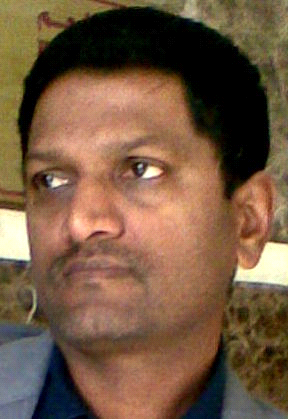 